KERJASAMA PT DIRGANTARA INDONESIA DENGAN AIRBUS HELICOPTER DALAM MENINGKATKAN HUBUNGAN BILATERAL INDONESIA DENGAN PERANCISSKRIPSIDiajukan untuk Memenuhi Salah Satu SyaratDalam Menempuh Ujian Sarjana Program Strata Satu (S-1)Pada Program StudiIlmu Hubungan InternasionalOleh:Rizky Maulana PutraNRP 122030052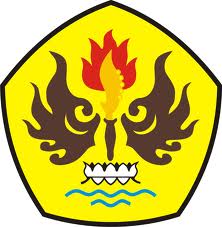 FAKULTAS ILMU SOSIAL DAN ILMU POLITIKUNIVERSITAS PASUNDANBANDUNG2016